Uniting, Empowering & Mobilizing Churches for Disaster Response 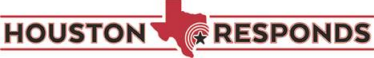 Hospitality Hospitality Coordinator Meals for Volunteers Provide Worksite Snacks Hosting Volunteers  Coordinating Volunteer Housing Out-of-Town Group Coordinator Out-of-Town Group Transport  Laundry for Volunteers Set Up, Tear Down, Cleaning Delivering Care Packages  Childcare for Volunteers Family Support Volunteer Case Manager Recovery Data Management Case Manager Support Caring for Individuals/Families Coordinating Resources Family Meal Provider Professional Assistance  Household Items Delivery Family Needs Assessor  Family Support Trainer Translator Laundry for Recovering Families Transportation Prayer Ministry of Presence Childcare for Recovering Families Community Engagement Neighborhood Canvassing Canvassing Trainer Canvassing Team Leader  Recovery Event Coordinator Engaging Recovery Agencies Church  Volunteer Coordinator Disaster Response Coordinator Disaster Response Team Member “Moment for Mission” in Worship Include in “Prayers of the People” Provide Updates to Congregation Share Rebuild/Recovery Stories Write Articles for Newsletter Lead Disaster Response Study Coalition/Network Communicate with Churches Engage churches in Network Launch Team Member Advisory Team Member Network Volunteer Coordinator Data Research/Management Build Community Relationships Public Relations Coordinator Prayer Leader Grant Writing & Fund Raising Construction Leadership Family Relocation Support  Construction Coordinator  Site or Team Leaders Home Repair Assessor Construction Participation General Construction Sanitation (Mold Remediation) Basic Flooring Basic Cabinet Installation Demolition (Gutting) Sheetrock Installation Tile Installation Trim & Finishing Landscaping Roofing Painting Appliance Installation Drainage Improvement Trained/Skilled Service All Aspects of Construction Skilled Volunteer Trainer Plumbing HVAC Electrician Welding Warehouse Support Warehouse Coordinator Warehouse Assistant Coordinate Heavy Equipment  Materials & Tools Logistics Construction Runner/Driver Sheltering Arrange for Emergency Shelter  Coordinate Post-Disaster Shelter  Serve in Shelter Supervise Shelter Train Shelter Volunteers Coordinate Points of Distribution  Coordinate Staging Areas  Arrange for Volunteer Intake Centers  Provide Emergency Supply Storage Photography, Writing, PR Photograph Projects & Events Provide photos to Church/Network Write Rebuild/Recovery Stories Publicize Your Network Houston Responds Leadership Serve on Advisory Board Adopt Organizational Projects Support Houston Responds Staff